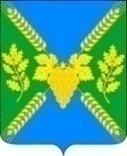 АДМИНИСТРАЦИЯ МОЛДАВАНСКОГО СЕЛЬСКОГО ПОСЕЛЕНИЯ КРЫМСКОГО РАЙОНАПОСТАНОВЛЕНИЕот  12.08.2020                                                                                                                           № 225  село МолдаванскоеО проведении мероприятий по уничтожению карантинных объектовНа основании Федерального закона от 6 октября 2003 года № 131-ФЗ «Об общих принципах организации местного самоуправления в Российской Федерации», Федерального закона от 21 июля 2014 года № 206-ФЗ «О карантине растений», в целях принятия необходимых мер по уничтожению карантинных объектов амброзии полыннолистной и другой сорной растительности, п о с т а н о в л я ю:1. Утвердить состав рабочей группы по мониторингу за проведением мероприятий по уничтожению карантинных объектов на территории поселения (приложение).2. Рабочей группе в целях мониторинга за уничтожением карантинных объектов с 17 августа по 01 октября 2020 года:1) совершать рейдовые мероприятия по выявлению карантинных объектов:   амброзии полыннолистной и другой сорной растительности на территории поселения;2) обеспечить контроль за ходом работ по уничтожению карантинных объектов в полях севооборотов, вне севооборотных участков, на территориях животноводческих ферм, наделов, полевых станов, крестьянско-фермерских и личных подсобных хозяйств;3. Рекомендовать руководителям предприятий, учреждений, организаций, независимо от форм собственности обеспечить уничтожение карантинных объектов  на принадлежащих земельных участках и прилегающих территориях.4. Руководителям ТОС х.Даманка, х.Орджоникидзе (А.Л.Агафонов); х.Трудовой, х.Безводный, х.Милютинский (И.Н.Алферов); х.Новокрымский (В.И.Попандопуло); х.Красный, с.Русское, х.Долгождановка (Н.А.Слепченко); с.Молдаванское (И.П.Ковалева, З.И.Ропот); п.Виноградный, х.Свобода (Л.В.Лубяная); п.Первенец, х.Меккерстук, х.Ленинский (Г.В.Алекова); п.Саук-Дере, х.Горно-Веселый (Н.Г.Кочу) а также квартальным провести обход домовладений, расположенных на территории поселения с целью выявления произрастания карантинных объектов   для привлечения собственников домовладений и земельных участков к административной ответственности.5. Ведущему специалисту администрации Молдаванского сельского поселения Крымского района  А.В.Петря разместить постановление на официальном сайте  Молдаванского  сельского поселения Крымского района в сети Интернет.6. Контроль за исполнением настоящего постановления возложить на   заместителя главы Молдаванского сельского поселения Крымского района  А.А.Сайфулина.7. Постановление вступает в силу со дня подписания.Глава Молдаванского сельского поселенияКрымского района                                                                                      А.Н.Шахов